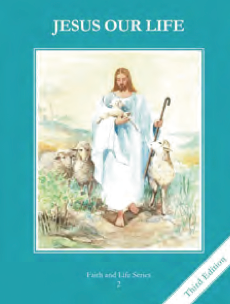 Teacher’s Manual: pp. 237-247Materials: Bible – Story of Zacchaeus Luke 19:1-10Jesus redeemed us from our sins by His death on the Cross.  We too can make up for our sins by doing penance out of love for Christ.In the story of Zacchaeus, Zacchaeus made up for his sins by repaying people four times the amount of money he took from the.  L1  Read and Act out the story of ZacchaeusDiscuss why he wanted to make up for his sins and how he didForgiveness is when our relationship is made right with another after one is offended and the other says they are sorry. L3  Perform skits or make cartoon strips that show a person forgiving someone else  Penance is making up for our sins, or a removal of our punishment.  It restores what was lost due to sin. L3  An act of penance can be a prayer, a work of mercy, a service to a neighbor, an act of self-denial, or the acceptance of our cross. L4Brainstorm a list of penances the children can doconnect them to restoring what was lost when they sinned (saying a kind word to someone after they said something mean)Draw or color a picture of Jesus on the CrossEncourage the children to hang their picture or a crucifix in their room to remind them of Jesus’ great love for them.Have the children pick a penance they can do during the week.  Write it on a heart and present it to Jesus.  During the following week, ask them how it went and if they could think of Jesus and do the act with love.View clip of the story of Zacchaeus https://www.youtube.com/watch?v=GHKMKWnJ92w Meditate on a Crucifix and ponder how much Jesus loves themPretend they are Zacchaeus and feel how eager the Lord is to forgive them when they sin